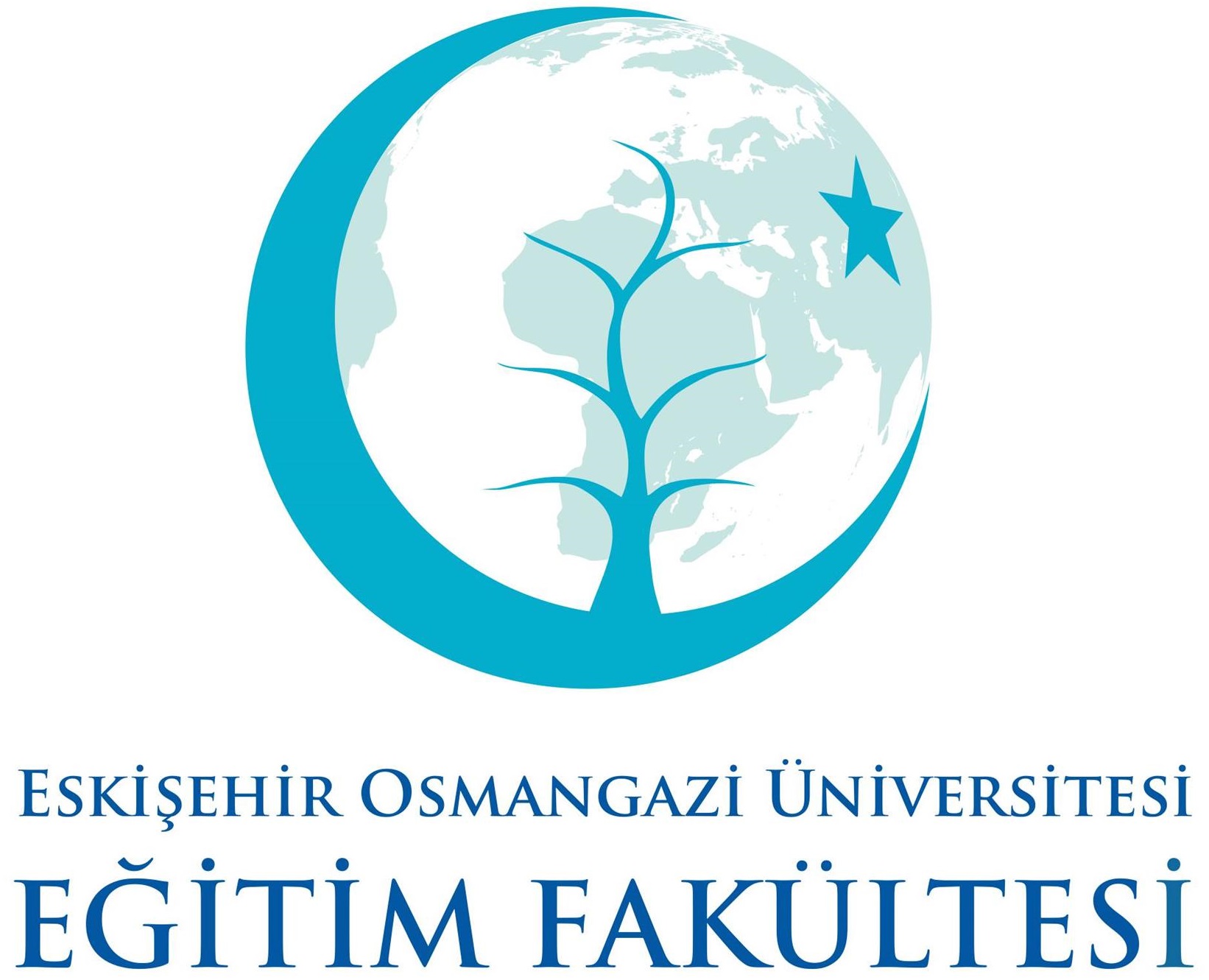 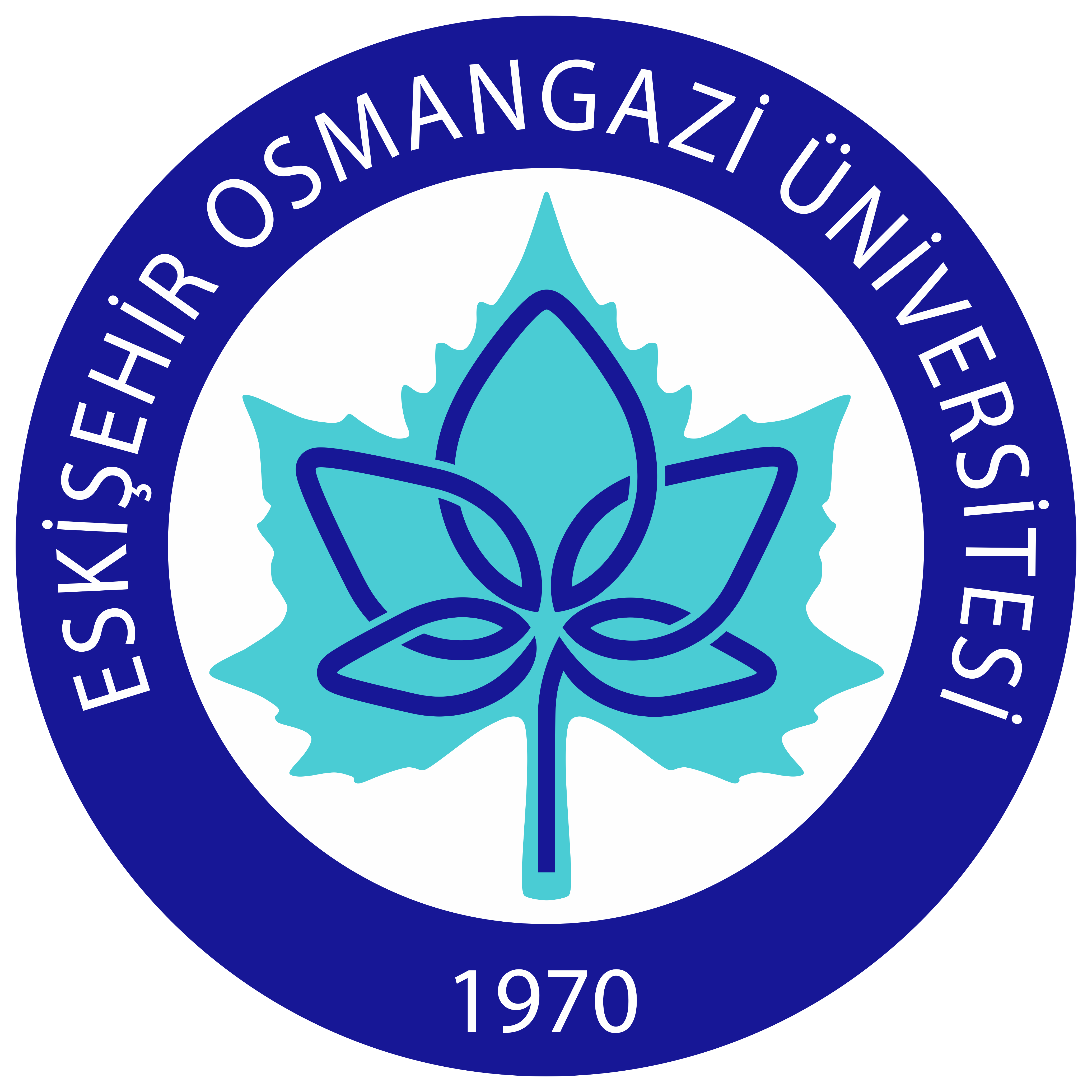 T.C. ESKİŞEHİR OSMANGAZİ ÜNİVERSİTESİ EĞİTİM FAKÜLTESİYURTİCİ /YURTDIŞI GEÇİCİ GÖREVLENDİRME TALEP FORMUAşağıda ayrıntıları belirtilen kısa süreli  görevlendirmemin yapılabilmesi için gereğini arz ederim.Öğretim Elemanının Adı Soyadı:  									İMZA:*Görevlendirme başvuruları öğretim üye/elemanları için Bölüm Başkanlıklarına, üst yöneticiler için ilgili Birime (Dekanlık/Enstitü vd.) yapılmalıdır. Öğretim Elemanının TalepleriDers Telafi Programı*Ders saatlerinin, ders saat süresini içerecek aralıkta yazılması önemlidir. (Örneğin; 15.00-17.00 şeklinde yazılan saat aralığı 2 ders saatini ifade etmektedir.)EKLER: Bu talep formu ile birlikte; Bildiri sunumu için, Bildiri özeti, davet yazısı, toplantının başlama ve bitiş tarihlerini de belirten toplantı tanıtım broşürü, katılım ücretini belirten belgeler, Diğer görevler için, Davet eden kurum tarafından kurumsal antetli imzalı davet yazısı ve varsa diğer gerekli belgeler Bölüm Başkanlığına teslim edilecektir.Unvan-Ad-SoyadBölümü/ABD*Görevlendirileceği Yer (Ülke/Şehir):Düzenleyen Kuruluş(lar):Görev Türü (Seminer, Jüri vb.) :Etkinlik Adı:Görev Süresi:   (Tarih aralığı ve gün sayısı) Destek Talep Etmemekteyim Masraflar  tarafından karşılanacaktır. (BAP; ERASMUS vb.)YollukluYevmiyeliYevmiyeliKatılım ÜcretliKatılım ÜcretliYolluksuzYevmiyesizYevmiyesizKatılım ÜcretsizKatılım ÜcretsizBelirtilen süre içinde dersim yoktur.Belirtilen süre içinde dersim yoktur.Belirtilen süre içinde dersim yoktur.Belirtilen süre içinde dersim yoktur.Belirtilen süre içinde dersim yoktur.Belirtilen süre içinde dersim yoktur.Belirtilen süre içinde sorumlu olduğum dersler ve telafi programı aşağıda belirtilmiştir.Belirtilen süre içinde sorumlu olduğum dersler ve telafi programı aşağıda belirtilmiştir.Belirtilen süre içinde sorumlu olduğum dersler ve telafi programı aşağıda belirtilmiştir.Belirtilen süre içinde sorumlu olduğum dersler ve telafi programı aşağıda belirtilmiştir.Belirtilen süre içinde sorumlu olduğum dersler ve telafi programı aşağıda belirtilmiştir.Belirtilen süre içinde sorumlu olduğum dersler ve telafi programı aşağıda belirtilmiştir.Dersin KoduDersin AdıDersin yapılamadığı tarih- saatTelafi Tarih ve Saati*Derslik